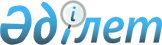 Об утверждении Протокола о внесении изменений в Соглашение об образовании Консультативного Совета по труду, миграции и социальной защите населения государств-участников Содружества Независимых Государств от 13 ноября 1992 годаПостановление Правительства Республики Казахстан от 29 августа 2017 года № 516.
      Правительство Республики Казахстан ПОСТАНОВЛЯЕТ:
      1. Утвердить прилагаемый Протокол о внесении изменений в Соглашение об образовании Консультативного Совета по труду, миграции и социальной защите населения государств-участников Содружества Независимых Государств от 13 ноября 1992 года, подписанный 28 октября 2016 года в Минске. 
      2. Настоящее постановление вводится в действие со дня его подписания. ПРОТОКОЛ
о внесении изменений в Соглашение об образовании Консультативного Совета по
труду, миграции и социальной защите населения государств-участников
Содружества Независимых Государств от 13 ноября 1992 года
      Вступило в силу 23 марта 2019 года - 
Бюллетень международных договоров РК 2019 г., № 2, ст. 24
      Правительства государств-участников Соглашения об образовании Консультативного Совета по труду, миграции и социальной защите населения государств-участников Содружества Независимых Государств от 13 ноября 1992 года (далее – Соглашение), именуемые в дальнейшем Сторонами,
      сознавая необходимость дальнейшего развития сотрудничества в области социальной защиты населения, вопросах рынка труда и занятости населения,
      исходя из необходимости дальнейшего совершенствования деятельности и переименования Консультативного Совета по труду, миграции и социальной защите населения государств-участников Содружества Независимых Государств с учетом требований Общего положения об органах отраслевого сотрудничества Содружества Независимых Государств, утвержденного Решением Совета глав государств Содружества Независимых Государств от 9 октября 2009 года,
      в целях реализации пункта 4.5 Концепции дальнейшего развития Содружества Независимых Государств от 5 октября 2007 года,
      согласились о нижеследующем: Статья 1
      Внести в Соглашение следующие изменения:
      1. В названии Соглашения слово "миграции" заменить словом "занятости".
      2. В преамбуле слово "миграции" заменить словами "рынком труда".
      3. Статью 1 изложить в следующей редакции:
      "Создать Консультативный Совет по труду, занятости и социальной защите населения государств-участников Содружества Независимых Государств (далее – Совет), в состав которого входят руководители соответствующих органов государственной власти государств-участников Содружества Независимых Государств, ведающих вопросами регулирования рынка труда, трудовых отношений, занятости и социальной защиты.
      Совет осуществляет свою деятельность в соответствии с Положением о Консультативном Совете по труду, занятости и социальной защиты населения государств-участников Содружества Независимых Государств, которое является неотъемлемой частью Соглашения, в редакции согласно приложению к настоящему Протоколу (прилагается)".
      4. В абзаце третьем статьи 2 слово "миграцией" заменить словами "рынком труда".
      5. Абзацы первый и второй статьи 3 исключить. Статья 2
      Настоящий Протокол вступает в силу по истечении 30 дней с даты получения депозитарием последнего письменного уведомления о выполнении подписавшими его Сторонами внутригосударственных процедур, необходимых для его вступления в силу. Статья 3
      Настоящий Протокол после его вступления в силу открыт для присоединения любого государства-участника Соглашения путем передачи депозитарию документа о присоединении. Для присоединяющегося государства Протокол вступает в силу по истечении 30 дней с даты получения депозитарием документа о присоединении.
      Совершено в городе Минске 28 октября 2016 года в одном подлинном экземпляре на русском языке. Подлинный экземпляр хранится в Исполнительном комитете Содружества Независимых Государств, который направит каждому государству, подписавшему настоящий Протокол, его заверенную копию. ПОЛОЖЕНИЕ
о Консультативном Совете по труду, занятости и социальной защите населения
государств-участников Содружества Независимых Государств 1. Общие положения
      Консультативный Совет по труду, занятости и социальной защите населения государств-участников Содружества Независимых Государств (далее – Совет) является органом отраслевого сотрудничества Содружества Независимых Государств (далее – СНГ).
      В своей деятельности Совет руководствуется Уставом СНГ, международными договорами, заключенными в рамках СНГ, решениями Совета глав государств, Совета глав правительств, Совета министров иностранных дел, Экономического совета СНГ, Общим положением об органах отраслевого сотрудничества СНГ от 9 октября 2009 года и настоящим Положением.
      Совет осуществляет свою деятельность в тесном взаимодействии с Исполнительным комитетом СНГ.
      Совет подотчетен в своей деятельности Совету глав правительств СНГ.
      Совет ежегодно представляет в Исполнительный комитет СНГ информацию о своей деятельности. 2. Задачи Совета
      Основными задачами Совета являются:
      содействие сотрудничеству в областях: трудовых отношений; социального партнерства; охраны труда; рынка труда; занятости; социальной защиты населения, в том числе граждан, пострадавших от воздействия радиации;
      выработка мер по реализации указанных направлений сотрудничества;
      взаимодействие с другими органами отраслевого сотрудничества СНГ по вопросам, входящим в компетенцию Совета. 3. Функции Совета
      3.1. Основными функциями Совета являются:
      участие в разработке и рассмотрении проектов многосторонних международных договоров, комплексных программ и других документов по вопросам, относящимся к компетенции Совета;
      участие в разработке проектов модельных законов и рекомендаций в социально-трудовой сфере и рассмотрение вопросов, связанных с формированием общего рынка труда, занятостью, охраной труда и социальной защитой населения;
      участие в обосновании и разработке принципов и критериев по определению статуса лиц, пострадавших от воздействия радиации;
      участие в разработке методических подходов, рекомендаций и взаимосогласованных социальных стандартов и базовых знаний уровней реабилитации и охраны здоровья граждан, пострадавших от воздействия радиации, а также членов их семей;
      организация обмена информацией в социально-трудовой сфере между государствами-участниками Соглашения об образовании Консультативного совета по труду, занятости и социальной защите населения государств-участников Содружества Независимых Государств от 13 ноября 1992 года (далее - Соглашение);
      содействие в организации работы по повышению квалификации специалистов в области труда, занятости и социальной защиты населения.
      3.2. На Совет могут возлагаться другие задачи и функции, определяемые Советом глав правительств СНГ. 4. Права Совета
      Для осуществления своих задач и функций по вопросам, относящимся к компетенции Совета, Совет имеет право:
      принимать решения рекомендательного характера;
      разрабатывать проекты документов и вносить их в установленном порядке на рассмотрение Совета глав государств, Совета глав правительств, Совета министров иностранных дел и Экономического совета СНГ;
      создавать в необходимых случаях рабочие группы для подготовки и рассмотрения проектов документов. 5. Организация работы Совета
      5.1 Совет формируется из руководителей министерств (ведомств) государств-участников Соглашения, занимающихся вопросами, входящими в компетенцию Совета. Каждое государство-участник Соглашения имеет в Совете один голос.
      В состав Совета входят с правом совещательного голоса руководитель секретариата Совета и представитель Исполнительного комитета СНГ.
      5.2 При направлении на заседания Совета лиц, замещающих членов Совета, их полномочия должны быть подтверждены путем предварительного уведомления об этом секретариата Совета до начала очередного заседания.
      С согласия Совета на его заседаниях могут присутствовать представители заинтересованных министерств (ведомств), государственных органов, общественных организаций государств-участников СНГ и международных организаций.
      Члены Совета могут привлекать экспертов к участию в заседаниях Совета.
      5.3 Члены Совета имеют одинаковые права, могут получать необходимую информацию о деятельности Совета и рабочих групп в рамках Совета, а также вносить на обсуждение вопросы в пределах компетенции Совета.
      5.4 Функции секретариата Совета определяются настоящим Положением и возлагаются на орган государственной власти государства-участника Соглашения, руководитель которого председательствует в Совете, и структурное подразделение Исполнительного комитета СНГ.
      Руководителем секретариата Совета является представитель органа государственной власти государства-участника Соглашения, председательствующего в Совете, заместителем руководителя секретариата – представитель Исполнительного комитета СНГ.
      Депозитарием документов, принятых Советом, является Исполнительный комитет СНГ.
      5.5 Совет проводит свои заседания по мере необходимости, но не реже одного раза в год, поочередно в каждом из государств-участников Соглашения. Место проведения очередного заседания определяется (как правило, в порядке русского алфавита названий государств-участников СНГ) на предыдущем заседании Совета.
      5.6 Заседания Совета правомочны, если на них присутствует не менее половины представителей государств-участников Соглашения, имеющих право голоса. 
      5.7 Председательство в Совете осуществляется поочередно каждым государством-участником Соглашения в лице его представителя в порядке русского алфавита названий государств-участников СНГ, как правило, в течение одного года. Предшествующий и последующий председатели Совета являются его сопредседателями. В случае временного отсутствия председателя Совета, его обязанности возлагаются на одного из сопредседателей.
      5.8 Внеочередное заседание Совета может созываться по предложению любого члена Совета, если после консультаций со всеми членами Советами за это выскажется простое большинство членов Совета. В этом случае заседание проводится на территории государства, представителем которого является член Совета – инициатор созыва заседания. 
      5.9 Решение Совета принимается простым большинством голосов. Члены Совета, не согласные с решением, могут выразить особое мнение, которое отражается в протоколе заседания и прилагается к нему.
      5.10 Любое государство-участник Соглашения может заявить о своей незаинтересованности в обсуждаемом вопросе, что не должно рассматриваться как препятствие для принятия решения.
      5.11 Решения Совета, непосредственно затрагивающие интересы какого-либо государства-участника Соглашения, не могут приниматься в отсутствие представляющего его члена Совета или уполномоченного представителя.
      5.12 Заседания Совета проводятся открыто, за исключением тех случаев, когда Совет принимает иное решение. 
      5.13 Секретариат Совета:
      осуществляет организационное и документационное обеспечение деятельности Совета; 
      организует техническое обслуживание заседаний Совета;
      ведет протокол заседания Совета;
      обобщает поступающие материалы и организует их рассылку;
      обеспечивает обмен информацией между членами Совета по вопросам, входящим в компетенцию Совета;
      осуществляет иные действия, связанные с выполнением своих функций.
      5.14 Расходы, связанные с финансированием проведения заседаний Совета, осуществляются за счет соответствующих органов государственной власти принимающего государства-участника Соглашения.
      Расходы на командирование членов Совета и участников заседания Совета осуществляются направляющими органами государственной власти и организациями государств-участников СНГ.
      5.15 Рабочим языком Совета является русский язык.
					© 2012. РГП на ПХВ «Институт законодательства и правовой информации Республики Казахстан» Министерства юстиции Республики Казахстан
				
      Премьер-Министр 
Республики Казахстан 

Б. Сагинтаев
Утвержден
постановлением Правительства
Республики Казахстан
от 29 августа 2017 года № 516Приложение
к Соглашению об образовании
Консультативного Совета по
труду, занятости и социальной
защите населения государств-
участников Содружества
Независимых Государств
от 13 ноября 1992 года
в редакции от 28 октября 2016 года